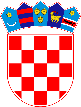 REPUBLIKA HRVATSKAZADARSKA ŽUPANIJAOPĆINA STARIGRAD			Jedinstveni upravni odjelKLASA: 013-02/24-01/1 URBROJ: 2198-9-03-24-2Starigrad-Paklenica, 13.02.2024. godineNa temelju članka 11. stavka 4. Zakona o prvu na pristup informacijama („Narodne novine“ broj 25/13 i 85/15), Jedinstveni upravni odjel, objavljujeI Z V J E Š Ć Eo savjetovanju s javnošću Općina Starigrad objavila ja na svojim internetskim stranicama  Nacrt Odluke o osnivanju Savjeta mladih Općine Starigrad. Savjetovanje s javnošću bilo je otvoreno 30 dana u razdoblju od 12. siječnja do 10. veljače 2024. godine. Po završetku Savjetovanja s javnošću utvrđeno je da u skladu sa Pozivom,  nisu  pristigli niti jedan prijedlog ili primjedba na predloženi nacrt akta. Izvješće o savjetovanju s javnošću biti će objavljeno na web stranici Općine Starigrad: www.opcina-starigrad.hr.Izvješće o savjetovanju s javnošću zajedno sa Predloženim tekstom dokumenta prosljeđuje se Općinskom vijeću na usvajanje.								PRIVREMENA PROČELNICA:								Marija Jukić+*xfs*pvs*lsu*cvA*xBj*qEC*gyb*vAq*ckk*klD*pBk*-
+*yqw*wsu*yaF*sct*xaD*mDo*yCn*ubD*whl*jus*zew*-
+*eDs*lyd*lyd*lyd*lyd*Bkr*bvB*nxq*rcw*jhk*zfE*-
+*ftw*xwd*gDC*mvk*ywr*Bqc*woy*dts*tiz*mwy*onA*-
+*ftA*xnc*mBu*srD*owB*ubr*lik*xAm*sqk*owc*uws*-
+*xjq*jBq*bAn*Aif*zgx*ulz*ikg*DEw*ocz*qky*uzq*-
